§216.  Bail permitted in discretion of court except in certain casesExcept as otherwise provided, the judge or magistrate may admit the person arrested to bail by bond or undertaking, with sufficient sureties and in such sum as he deems proper, for his appearance before him at a time specified in that bond or undertaking and for his surrender to be arrested upon the warrant of the Governor of this State or waiver of it. The following persons shall not be admitted to bail pursuant to this section:  [PL 1979, c. 701, §9 (AMD).]1.  Death or life imprisonment sentence.  Any person charged with an offense for which a sentence of death or life imprisonment is possible under the laws of the demanding state;[PL 1979, c. 274, §6 (NEW).]2.  Crime of escape.  Any person who is charged with or has been convicted of the crime of escape in the demanding state; or[PL 1979, c. 274, §6 (NEW).]3.  Escape status.  Any person whose extradition is being sought on the ground that he has been convicted of a crime in the demanding state and:A.  Has escaped from confinement; or  [PL 1979, c. 274, §6 (NEW).]B.  Is under sentence of imprisonment imposed upon the denial of an appeal or other review of a conviction or revocation of probation or parole, the person having been released on bail pending appeal or other review.  [PL 1979, c. 701, §9 (AMD).][PL 1979, c. 701, §9 (AMD).]SECTION HISTORYPL 1977, c. 671, §14 (AMD). PL 1979, c. 274, §6 (RPR). PL 1979, c. 701, §9 (AMD). The State of Maine claims a copyright in its codified statutes. If you intend to republish this material, we require that you include the following disclaimer in your publication:All copyrights and other rights to statutory text are reserved by the State of Maine. The text included in this publication reflects changes made through the First Regular and First Special Session of the 131st Maine Legislature and is current through November 1. 2023
                    . The text is subject to change without notice. It is a version that has not been officially certified by the Secretary of State. Refer to the Maine Revised Statutes Annotated and supplements for certified text.
                The Office of the Revisor of Statutes also requests that you send us one copy of any statutory publication you may produce. Our goal is not to restrict publishing activity, but to keep track of who is publishing what, to identify any needless duplication and to preserve the State's copyright rights.PLEASE NOTE: The Revisor's Office cannot perform research for or provide legal advice or interpretation of Maine law to the public. If you need legal assistance, please contact a qualified attorney.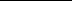 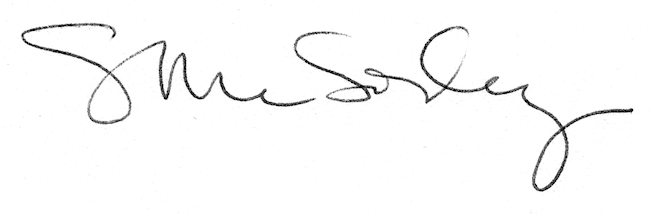 